Kathy Kattamanchi6309 Term Paper Report – Amazon Fire PhoneIntroductionThe Amazon’s Fire Phone is a 3D-enabled smartphone designed and developed by Amazon.com. It was announced on June 18, 2014, and marks Amazon's first foray into the smartphone market, following the success of the Kindle Fire tablets running the Fire OS operating system. It was available for pre-order on the day it was announced. In the United States, it launched as an AT&T exclusive on July 25, 2014. The phone is notable for its hallmark feature "Dynamic Perspective": using four front-facing cameras and the gyroscope to track the user's movements, the OS adjusts the UI so that it gives the impression of depth and 3D. Other notable Amazon services on the phone include X-Ray, used for identifying and finding information about media; Mayday, the 24-hour customer service tool; and Firefly, a tool that automatically recognizes text, sounds, and objects, then offering a way to buy recognized items through Amazon's online store Amazon has not released sales figures for any of its devices, but based in part on its quickly declining prices and the announced $170 million write-down of costs associated with the phone, analysts have judged that it has not been commercially successful. Features3D enabled smart phone4 front-facing cameras and the gyroscope to track the user's movementsOS adjusts the UI so that it gives the impression of depth and 3DIssues with the above features: Classifies the product to be more of an advanced camera rather than phone.x-ray - used for identifying and finding information Users can touch a word to launch either a dictionary definition or a more in-depth explanation provided by Wikipedia. X-Ray accesses pre-loaded files with relevant information, with no internetMayday - 24-hour customer service toolFirefly - tool which lets you point the camera at everyday objects and then view that item in the Amazon online store. Issues: Is this Promoting/Marketing Amazon or driving to develop better phone?Dev cycle:5 years of Development cycleStarted on 2010, released in 2014Kept SecretiveIssues: Long development in this time and age.Many reasons would contribute to this – scope creep, not proper planning.Features that didn’t make to final product:Near-field communication for contactless paymentsHands-free interactions to allow users to navigate the interface through mid-air gesturesForce-sensitive grip that could respond in different ways to various degrees of physical pressureIssues: Time spent on features that never made into final product. Plan for successive versions instead. Lacks marketing research and customer feedbackMicro Management of LeadershipJeff Bezos – CEO Obsessively monitored the productEven the smallest decisions needed to go by himEmployees frustration over Extraneous features Dynamic PerspectiveKept quite due to the respect they held for Jeff BezosIssues: Management should be involved at a level where they are being informed but it’s PM & R&D job to deliver. Micro management from leadership sends wrong signals and frustrationRelease:Introduced in Seattle in Fremont TheatreAs a limited time promotion, buyers are offered a year of Amazon Prime and 1,000 Amazon coins with the purchase of a Fire Phone. Six weeks after the introduction of the phone to the market, its price was cut to $0.99 from $199 with a two-year contract and from $650 to $449 off contract.Positive ReceptionFirefly and the Dynamic Perspective features to be significant differentiatorsNegative ReceptionLack of Bluetooth LE (low energy)Issues: Lacks minimum features that competition is offering. Underdeveloped OSIssues: Not futuristic product, but dates backHigh priceIssues: Should be affordable, should be able to take losses until desired market penetration.  Not difficult for company like amazonExclusivity of the device to    AT&T's network.Issues: Low incentives to switch carriers.  Should be versatile like other phones.Other factors:Little incentive to switch carriers    or platforms to buy it.Its unique features don't provide enough utility, and come at the expense of battery life and performanceIssues: Battery life and performance are key factors, can’t have features at the expense of it.Lack of frequently used apps available on other platforms. Issues: Did not meet customer’s basic expectations.Confusing interface, bland design, Firefly's poor accuracyBuggy features & more like a prototype than a finished productLooked more like a prototype than a finished productSalesNo more than 35,000 Fire Phones sold in the first 20 days$170 million hit due to costs associated with the Fire PhoneOver $83 million worth of Fire Phones in inventoryCTO Tom Szkutak indicated that its pricing strategy being initially too highWhat could have been done instead?Define project scopePhone or Camera or simply app for Amazon?Plan for different releases of the productScope creep is ok as long as project deadline is not slippingManage the schedule tightly.Not 5 years but target for 6-8 monthsDeliver basic customer expected apps/featuresDurable battery & performanceAffordable & Competitive priceDifferentiators that fit in above scheduleDeliver as expected.Can slip with in tolerance but not drasticallyExec management informed and engaged.Not micro manageAmazon is no stranger to the mobile device market but unable to materialize of it.Problem Interdependency Graph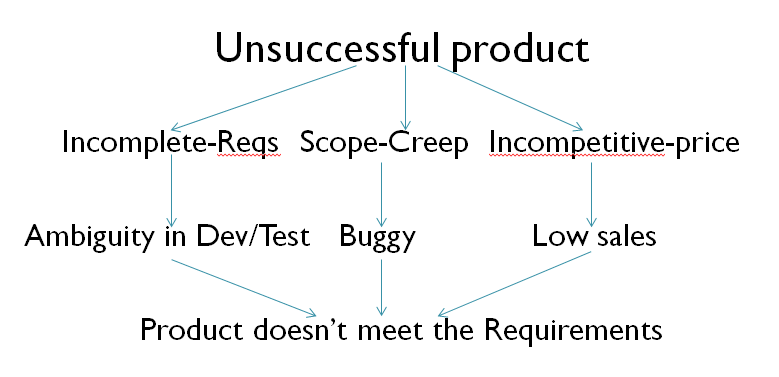 Solution Interdependency Graph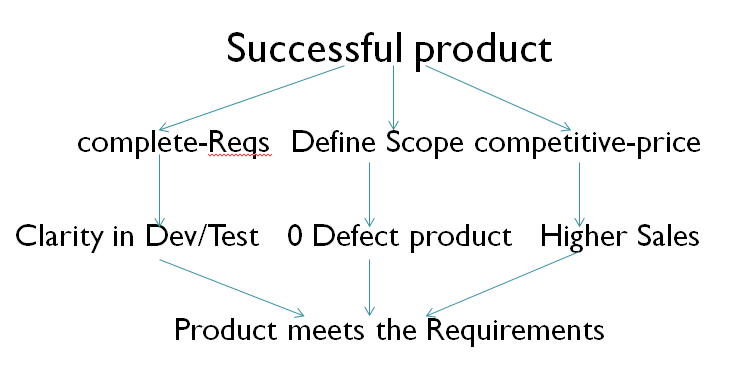 4 World ModelSubject: Mobile IndustrySystem: Hand held Mobile deviceUser: Customers needing phonesDevelopers: R&D Group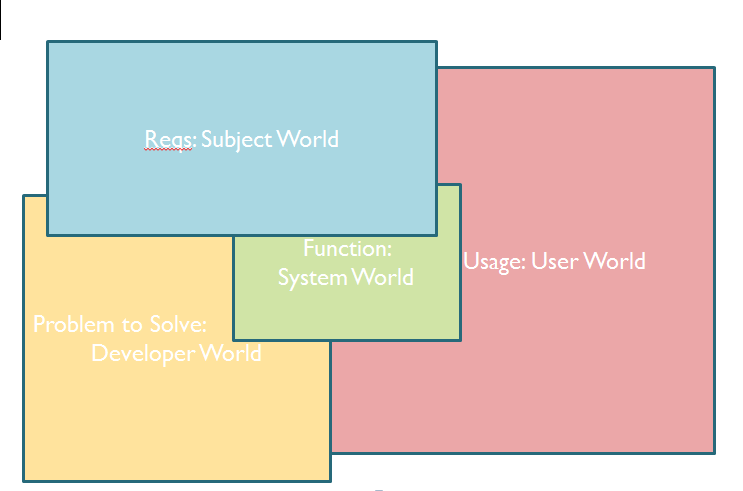 